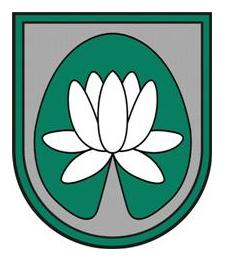 IEPIRKUMA“ATKĀRTOTS IEPIRKUMS - VESELĪBAS VEICINĀŠANAS PAKALPOJUMI - FIZISKĀS VESELĪBAS VEICINĀŠANAS GRUPU NODARBĪBU VADĪŠANA”NOLIKUMSIdentifikācijas Nr.: ĀND 2017/27Ādažos2017Vispārējā informācijaIepirkuma identifikācijas numurs: ĀND 2017/27Pasūtītājs: Ādažu novada domePasūtītāja rekvizīti:Kontaktpersona: Rita Šteina, tālr.: 67996298, e-pasts: rita.steina@adazi.lv.Informācija par iepirkumuIepirkums tiek veikts atbilstoši Publisko iepirkumu likuma 9.panta nosacījumiem.Iepirkuma Nolikums un visa ar iepirkumu saistītā publiskojamā informācija ir brīvi pieejami Pasūtītāja mājas lapā internetā www.adazi.lv. Pakalpojums tiek iepirkts SAM 9.2.4.2. Pasākumi vietējās sabiedrības veselības veicināšanai un slimību profilaksei projekta “Pasākumi vietējās sabiedrības veselības veicināšanai Ādažu novadā” Nr.9.2.4.2/16/I/001 ietvaros, līgums Nr.9.2.4.2/16/I/001.Piedāvājuma iesniegšanas un atvēršanas vieta, datums, laiks un kārtībaPiedāvājums jāiesniedz līdz 2017.gada 14.martam, iesniedzot personīgi Ādažu novada domē, Ādažos, Gaujas ielā 33A, 306.kabinetā (Kanceleja) 3.stāvā, vai atsūtot pa pastu. Pasta sūtījumam jābūt nogādātam norādītajā adresē līdz augstākminētajam termiņam.Piedāvājumi, kas iesniegti pēc šajā Nolikumā noteiktā piedāvājumu iesniegšanas termiņa, netiks izskatīti un neatvērtā veidā tiks atdoti atpakaļ Pretendentam.Iepirkuma piedāvājumu atvēršana un vērtēšana notiek slēgtās komisijas sēdēs.Piedāvājuma noformēšanaPiedāvājums iesniedzams aizlīmētā, aizzīmogotā iepakojumā – 3 (trīs) eksemplāros (viens oriģināls un divas kopijas). Uz piedāvājuma iepakojuma jābūt šādām norādēm:pasūtītāja nosaukums un adrese;Iepirkuma nosaukums un identifikācijas numurs;Atzīme „Neatvērt līdz 2017.gada 14.martam”.Katrs piedāvājuma eksemplāra sējums sastāv no divām daļām:pretendenta atlases dokumenti, ieskaitot pieteikumu dalībai iepirkumā;tehniskais un finanšu piedāvājums.Visas piedāvājuma daļas iesienamas vienā sējumā. Dokumentiem jābūt cauršūtiem vai caurauklotiem. Auklu gali jāpārlīmē un jābūt norādei par kopējo lappušu skaitu piedāvājumā. Lapas jānumurē un tām jāatbilst satura rādītājam. Piedāvājums jāievieto 4.1.punktā minētajā iepakojumā.Piedāvājumā iekļautajiem dokumentiem jābūt skaidri salasāmiem, bez labojumiem. Piedāvājums jāsagatavo latviešu valodā. Ja Pretendents iesniedz dokumentu kopijas, tās jāapliecina normatīvajos aktos noteiktajā kārtībā. Pretendents iesniedz parakstītu piedāvājumu. Ja piedāvājumu iesniedz personu grupa, pieteikumu paraksta visas personas, kas ietilps personu grupā. Ja piedāvājumu iesniedz personu grupa vai personālsabiedrība, piedāvājumā papildus norāda personu, kas iepirkumā pārstāv attiecīgo personu grupu vai personālsabiedrību, kā arī katras personas atbildības sadalījumu. Komisija pieņem izskatīšanai tikai tos Pretendentu iesniegtos piedāvājumus, kas noformēti tā, lai piedāvājumā iekļautā informācija nebūtu pieejama līdz piedāvājuma atvēršanas brīdim. Iesniegtie piedāvājumi ir Pasūtītāja īpašums un netiks atdoti atpakaļ Pretendentiem.Informācija par iepirkuma priekšmetuIepirkums ir sadalīts daļās, pretendenti ir tiesīgi iesniegt piedāvājumu par vienu vai vairākām daļām.Nav atļauta piedāvājumu variantu iesniegšana.Līguma izpildes termiņš – saskaņā ar tehnisko specifikāciju.Kvalifikācijas prasības pretendentiemPretendentam jābūt kvalifikācijai un pozitīvai iepriekšējai pieredzei saskaņā ar Tehniskās specifikācijās pieprasīto (skatīt TS katrā iepirkuma daļā definētās “Prasības speciālistam”). Ja iepirkuma komisija, balstoties uz pretendenta piedāvājumā iesniegto dokumentāciju, nevarēs konstatēt piedāvājumu iesniegušā pretendenta kvalifikāciju un pieredzes atbilstību, attiecīgi, ja iesniegtā informācija būs neprecīza, nepilnīga, neskaidra, vai vispār nebūs iekļauta piedāvājumā, iepirkuma komisija to uzskatīs par būtisku piedāvājuma neatbilstību izvirzītajām prasībām un izslēgs pretendenta piedāvājumu no tālākas vērtēšanas.Iesniedzamie kvalifikācijas dokumentiPretendenta pieteikums dalībai iepirkumā atbilstoši Nolikumam pievienotajai formai (skatīt 2. pielikumu). Pretendenta kvalifikāciju apliecinoši dokumenti un pieredzes apraksts, pievienojot vismaz 1 (vienu) pozitīvu atsauksmi no pasūtītāja.Tehniskais un finanšu piedāvājumsIesniedzot piedāvājumu, Pretendents tajā iekļauj tehnisko un finanšu piedāvājumu. Tehniskajā un finanšu piedāvājumā jāiekļauj pakalpojuma apraksts, norādot līguma īstenošanā iesaistītās personas, tehniskā personāla (ja tāds ir) skaits un to pienākumus, nodarbību saturiskais apraksts tādā apjomā, lai iepirkumu komisija varētu secināt piedāvātā pakalpojuma saturu un kvalitāti. Piedāvājumu izvērtēšanaKomisija slēgtā sēdē atver iesniegtos Piedāvājumus piedāvājumu iesniegšanas secībā.Piedāvājumu izvēles kritērijs – zemākā cena.Iepirkuma līgumsPasūtītājs slēgs ar izraudzīto Pretendentu iepirkuma līgumu, pamatojoties uz Pasūtītāja sagatavotu un ar Pretendentu saskaņotu līgumprojektu.Līgumprojekta noteikumi tiks sagatavoti saskaņā ar šī iepirkuma noteikumiem.Līgumcenas samaksas nosacījumi – saskaņā ar tehnisko specifikācijuPielikumā:Tehniskā specifikācija;Pieteikums dalībai iepirkumā;Finanšu piedāvājuma forma.Pielikums Nr.1Iepirkuma Id.Nr.: ĀND 2017/27IEPIRKUMS: ATKĀRTOTS IEPIRKUMS - VESELĪBAS VEICINĀŠANAS PAKALPOJUMI - FIZISKĀS VESELĪBAS VEICINĀŠANAS GRUPU NODARBĪBU VADĪŠANA TEHNISKĀ SPECIFIKĀCIJAI daļa. Vispārattīstošās vingrošanas nodarbību vadīšanaDetalizēts iepērkamā pakalpojuma apraksts: Vispārattīstošās vingrošanas nodarbības 2-7 gadus veciem bērniem. Treniņi vērsti uz visu muskuļu grupu harmonisku attīstību, stājas uzlabošanu, kustību koordināciju, spēka, lokanības un veiklības attīstīšanu. Nodarbībās nepieciešams iekļaut rotaļu elementus. Tiek mācīti pamata vingrinājumu elementi, akrobātikas elementi. Nodarbību ilgums: 1 nodarbības ilgums – 30 minūtes. Biežums – 2 reizes nedēļā. Viens nodarbību cikls – 8 nodarbības. Pavisam kopā 36 stundas (72 nodarbības). Pakalpojums tiek iepirkts SAM 9.2.4.2. Pasākumi vietējās sabiedrības veselības veicināšanai un slimību profilaksei projekta “Pasākumi vietējās sabiedrības veselības veicināšanai Ādažu novadā” Nr.9.2.4.2/16/I/001 ietvaros, līgums Nr.9.2.4.2/16/I/001.Pakalpojuma sniegšanas periodi: līdz-30.06.2017., 01.09.2017.-31.12.2017. Līguma izpildes termiņš: līdz 31.12.2017.Prasības speciālistam, kas nodrošinās pakalpojuma izpildi: Nepieciešama iepriekšēja pieredze un iemaņas darbā ar pirmsskolas vecuma bērniem, augstākā izglītība sporta zinātnē vai pedagoģijā, vai „C” kategorijas sporta speciālista sertifikāts. Nepieciešama vismaz 2 gadu darba pieredze attiecīgajā jomā. Pirms līguma izpildes uzsākšanas  iesniedzama izziņa par obligāto veselības pārbaudi. Obligātas latviešu valodas zināšanas.Pakalpojuma sniegšanas nosacījumi, personu skaits grupā. Pienākumos ietilpst treniņu programmu sastādīšana nodarbību cikliem. Grupā 10 – 15 bērni.Pakalpojuma sniegšanas vieta: Ādažu PII, Pirmā iela 26a, Ādaži, Ādažu nov., LV-2164. Multihalle.Samaksas kārtība: Iespējama priekšapmaksa (avanss) 20 % (divdesmit procenti) no kopējās līguma summas. Starpmaksājums 50% (piecdesmit procenti) no kopējās līguma summas par sniegtajiem pakalpojumiem (plānots 07.2017). Gala maksājums tiek veikts 10 (desmit) darba dienu laikā pēc pilnīgas pakalpojuma pabeigšanas,  abpusēja pakalpojuma pieņemšanas – nodošanas akta parakstīšanas un rēķina saņemšanas.Pasūtītāja atbildīgā persona par līguma izpildi: Attīstības un investīciju daļas projektu vadītāja Sanda Kaša, tel.: 67996086, e-pasts: sanda.kasa@adazi.lv.II daļa. Ritmikas nodarbību vadīšanaDetalizēts iepērkamā pakalpojuma apraksts: Ritmikas nodarbības 1.5-7 gadus veciem bērniem. Treniņi vērsti uz ritma izjūtas attīstību, visu muskuļu grupu harmonisku attīstību, stājas uzlabošanu, kustību koordināciju, veiklības attīstīšanu. Nodarbības šajā vecumā veidotas uz asociatīvās domāšanas pamata un tiek vadītas rotaļu formā. Nodarbību laikā bērns mācās koordinēt savas kustības un muskuļu darbību, kā arī mēģina izteikt savas emocijas caur kustību. Bērns mācās noteikt savu kustību raksturu, tempu, dinamiku un iegūst savu pirmo pieredzi kolektīvā darbībā ar saviem vienaudžiem. Ritmikas nodarbībās māca izteikt savas emocijas mūzikas ritmos, tādā veidā palīdzot attīstīt spēju pašizpausties. Nodarbībās iekļauti rotaļu elementi. Nodarbību ilgums: 1 nodarbības ilgums – 30 minūtes. Viens nodarbību cikls – 8 nodarbības. Pavisam kopā 18 stundas (36 nodarbības). Biežums – 1 reize nedēļā.  Pakalpojums tiek iepirkts SAM 9.2.4.2. Pasākumi vietējās sabiedrības veselības veicināšanai un slimību profilaksei projekta “Pasākumi vietējās sabiedrības veselības veicināšanai Ādažu novadā” Nr.9.2.4.2/16/I/001 ietvaros, līgums Nr.9.2.4.2/16/I/001.Pakalpojuma sniegšanas periodi: līdz 30.06.2017., 01.09.2017.-31.12.2017.Līguma izpildes termiņš: līdz 31.12.2017.Prasības speciālistam, kas nodrošinās pakalpojuma izpildi: Nepieciešama iepriekšēja pieredze un iemaņas darbā ar pirmsskolas vecuma bērniem, augstākā izglītība sporta zinātnē vai pedagoģijā, vai „C” kategorijas sporta speciālista sertifikāts. Nepieciešama vismaz 2 gadu darba pieredze attiecīgajā jomā. Pirms līguma izpildes uzsākšanas  iesniedzama izziņa par obligāto veselības pārbaudi. Obligātas latviešu valodas zināšanas.Pakalpojuma sniegšanas nosacījumi, personu skaits grupā. Pienākumos ietilpst treniņu programmu sastādīšana nodarbību cikliem. Grupā 10 – 15 bērni.Pakalpojuma sniegšanas vieta: Ādažu PII, Pirmā iela 26a, Ādaži, Ādažu nov., LV-2164. Multihalle.Samaksas kārtība: Iespējama priekšapmaksa (avanss) 20 % (divdesmit procenti) no kopējās līguma summas. Starpmaksājums 50% (piecdesmit procenti) no kopējās līguma summas par sniegtajiem pakalpojumiem (plānots 07.2017). Gala maksājums tiek veikts 10 (desmit) darba dienu laikā pēc pilnīgas pakalpojuma pabeigšanas,  abpusēja pakalpojuma pieņemšanas – nodošanas akta parakstīšanas un rēķina saņemšanas.Pasūtītāja atbildīgā persona par līguma izpildi: Attīstības un investīciju daļas projektu vadītāja Sanda Kaša, tel.: 67996086, e-pasts: sanda.kasa@adazi.lv.III daļa. Vispārattīstošās vingrošanas - kalanētikas nodarbību vadīšanaDetalizēts iepērkamā pakalpojuma apraksts: Vispārattīstošās vingrošanas nodarbības 10-15 gadus veciem bērniem. Ar dažāda inventāra palīdzību (terapijas bumbas, nūjas, hanteles, gumijas u.c.) tiek pielietoti vispārattīstošie un speciālie, dinamiskie un statiskie vingrojumi, kas nostiprina galvenās muskuļu grupas, stabilizē locītavas, mazina muskuļu disbalansu, uzlabo asinsrites, elpošanas un gremošanas sistēmu darbību, stimulē centrālo nervu sistēmu. Veselības  vingrošanas mērķis ir pareiza fiziskās veselības attīstīšana. Treniņš sevī ietver spēka, stiepšanās un līdzsvara vingrojumus. Nodarbības laikā tiek veicināta simetriskas stājas veidošanās. Tiek sekmēta lokanības, veiklības un koordinācijas attīstīšanās, kā arī fiziskās izturības uzlabošana un līdzsvara attīstīšana. Nodarbību ilgums: 1 nodarbības ilgums – 60 minūtes. Biežums – 2 reizes nedēļā. Viens nodarbību cikls – 7 nodarbības. Pavisam kopā 35 stundas (35 nodarbības). Pakalpojums tiek iepirkts SAM 9.2.4.2. Pasākumi vietējās sabiedrības veselības veicināšanai un slimību profilaksei projekta “Pasākumi vietējās sabiedrības veselības veicināšanai Ādažu novadā” Nr.9.2.4.2/16/I/001 ietvaros, līgums Nr.9.2.4.2/16/I/001.Pakalpojuma sniegšanas periodi: līdz 31.05.2017.; 01.09.-30.11.2017.Līguma izpildes termiņš: līdz 30.11.2017.Prasības speciālistam, kas nodrošinās pakalpojuma izpildi: Nepieciešama iepriekšēja pieredze un iemaņas darbā ar skolas vecuma bērniem, augstākā izglītība sporta zinātnē vai pedagoģijā. Nepieciešama vismaz 2 gadu darba pieredze attiecīgajā jomā. Pirms līguma izpildes uzsākšanas iesniedzama izziņa par obligāto veselības pārbaudi. Obligātas latviešu valodas zināšanas.Pakalpojuma sniegšanas nosacījumi, personu skaits grupā. Pienākumos ietilpst treniņu programmu sastādīšana nodarbību cikliem. Grupā 20 dalībnieki.Pakalpojuma sniegšanas vieta: Ādažu vidusskola, Gaujas iela 30, Ādaži, Ādažu nov., LV-2164.Samaksas kārtība: Iespējama priekšapmaksa (avanss) 20 % (divdesmit procenti) no kopējās līguma summas. Starpmaksājums 50% (piecdesmit procenti) no kopējās līguma summas par sniegtajiem pakalpojumiem (plānots 06.2017). Gala maksājums tiek veikts 10 (desmit) darba dienu laikā pēc pilnīgas pakalpojuma pabeigšanas,  abpusēja pakalpojuma pieņemšanas – nodošanas akta parakstīšanas un rēķina saņemšanas.Pasūtītāja atbildīgā persona par līguma izpildi: Attīstības un investīciju daļas projektu vadītāja Sanda Kaša, tel.: 67996086, e-pasts: sanda.kasa@adazi.lv.IV daļa. Vingrošanas nodarbību personām no 54 gadu vecuma vadīšanaDetalizēts iepērkamā pakalpojuma apraksts: Vingrošanas nodarbības personām no 54 gadu vecuma. Nodarbību mērķis ir darbaspēju uzturēšana un organisma novecošanās aizkavēšana. Nodarbības norit ar zemu intensitāti. Tiek pielietoti vingrojumi sīkajām un vidējām muskuļu grupām – perifērās asinsrites uzlabošanai un vispārējā organisma tonizēšanai, kā arī muskuļu spēka un izturības palielināšanai. Vingrošanas laikā tiek pievērsta uzmanība arī sirdsdarbības uzlabošanai. Vingrojumu kustības tiek izpildītas lēni, plūstoši, bez grūdieniem. Pirms nodarbību cikla uzsākšanas jānodrošina konsultācija, kuras laikā tiek novērtēts dalībnieku vispārējais stāvoklis, kā arī muskuļu un locītavu stāvoklis. Nodarbību ilgums: Nodarbību ilgums, laiks: 1 nodarbības ilgums – 60 minūtes. Biežums – 1 reize nedēļā. Viens nodarbību cikls – 7 nodarbības. Pavisam kopā 28 stundas (28 nodarbības). Grupā 15 dalībnieki. Pakalpojums tiek iepirkts SAM 9.2.4.2. Pasākumi vietējās sabiedrības veselības veicināšanai un slimību profilaksei projekta “Pasākumi vietējās sabiedrības veselības veicināšanai Ādažu novadā” Nr.9.2.4.2/16/I/001 ietvaros, līgums Nr.9.2.4.2/16/I/001.Pakalpojuma sniegšanas periodi: līdz 31.06.2017., 01.09.2017.-31.12.2017. Līguma izpildes termiņš: līdz 31.12.2017.Prasības speciālistam, kas nodrošinās pakalpojuma izpildi: Nepieciešama iepriekšēja pieredze un iemaņas darbā ar personām no 54 gadu vecuma, augstākā izglītība sporta zinātnē vai „C” kategorijas sporta speciālista sertifikāts, vai fizioterapeita izglītība. Nepieciešama vismaz 2 gadu darba pieredze attiecīgajā jomā. Obligātas latviešu valodas zināšanas.Pakalpojuma sniegšanas nosacījumi, personu skaits grupā. Pienākumos ietilpst treniņu programmu sastādīšana nodarbību cikliem. Grupā 15 dalībnieki.Pakalpojuma sniegšanas vieta: Gaujas iela 16, Ādaži, Ādažu novads, LV-2164.Samaksas kārtība: Iespējama priekšapmaksa (avanss)  20 % (divdesmit procenti) no kopējās līguma summas. Starpmaksājums 50% (piecdesmit procenti) no kopējās līguma summas par sniegtajiem pakalpojumiem (plānots 07.2017). Gala maksājums tiek veikts 10 (desmit) darba dienu laikā pēc pilnīgas pakalpojuma pabeigšanas, abpusēja pakalpojuma pieņemšanas – nodošanas akta parakstīšanas un rēķina saņemšanas.Pasūtītāja atbildīgā persona par līguma izpildi: Attīstības un investīciju daļas projektu vadītāja Sanda Kaša, tel.: 67996086, e-pasts: sanda.kasa@adazi.lv.Finanšu piedāvājuma forma.Pielikums Nr.2Iepirkuma Id.Nr.: ĀND 2017/27 DALĪBAI PUBLISKAJĀ IEPIRKUMĀIepirkuma identifikācijas Nr.: ĀND 2017/27Ar šo mēs apliecinām savu dalību iepirkumā „___________________________________” (Id.nr.: ĀND 2017/27). Apstiprinām, ka esam iepazinušies ar iepirkuma dokumentāciju un piekrītam visiem iepirkuma noteikumiem, tie mums ir skaidri un saprotami, iebildumu un pretenziju pret tiem nav.Šis piedāvājums ir spēkā līdz 2017.gada __._____________.Ar šo apliecinām, ka visa piedāvājumā iesniegtā informācija ir patiesa.Z.v.Pielikums Nr3Iepirkuma Id.Nr.: ĀND 2017/27FINANŠU PIEDĀVĀJUMS IEPIRKUMĀIepirkuma identifikācijas Nr.: ĀND 2017/27IEPIRKUMA PRIEKŠMETA NOSAUKUMS: Veselības veicināšanas pakalpojumi - fiziskās veselības veicināšanas grupu nodarbību vadīšanaIepirkums tiek veikts SAM 9.2.4.2. Pasākumi vietējās sabiedrības veselības veicināšanai un slimību profilaksei projekta “Pasākumi vietējās sabiedrības veselības veicināšanai Ādažu novadā” Nr.9.2.4.2/16/I/001 ietvaros, līgums Nr.9.2.4.2/16/I/001.Z.v.Adrese:Gaujas iela 33A, Ādaži, Ādažu novads, LV-2164Reģistrācijas Nr.90000048472Tālrunis:67997350Fakss:67997828sastādīšanas vietadatumsInformācija par pretendentu:Informācija par pretendentu:Informācija par pretendentu:Informācija par pretendentu:Informācija par pretendentu:Pretendenta nosaukums:Pretendenta nosaukums:Reģistrācijas numurs:Reģistrācijas numurs:Juridiskā adrese:Juridiskā adrese:Pasta adrese:Pasta adrese:Tālrunis:Tālrunis:Fakss:E-pasta adrese:E-pasta adrese:Finanšu rekvizīti:Finanšu rekvizīti:Finanšu rekvizīti:Finanšu rekvizīti:Finanšu rekvizīti:Bankas nosaukums:Bankas kods:Konta numurs:Informācija par pretendenta kontaktpersonu (atbildīgo personu):Informācija par pretendenta kontaktpersonu (atbildīgo personu):Informācija par pretendenta kontaktpersonu (atbildīgo personu):Informācija par pretendenta kontaktpersonu (atbildīgo personu):Informācija par pretendenta kontaktpersonu (atbildīgo personu):Vārds, uzvārds:Ieņemamais amats:Tālrunis:Fakss:E-pasta adrese:Pretendenta nosaukums:Pilnvarotās personas vārds, uzvārds:Pilnvarotās personas amats:Pilnvarotās personas paraksts:Iepirkuma priekšmeta daļas nosaukumsVienībaVienas vienības izmaksas, EURSumma bez PVN, EURPVN, EURSumma ar PVN, EURI daļa. Vispārattīstošās vingrošanas nodarbību vadīšananodarbībaII daļa. Ritmikas nodarbību vadīšananodarbībaIII daļa. Vispārattīstošās vingrošanas - kalanētikas nodarbību vadīšananodarbībaIV daļa. Vingrošanas nodarbību personām no 54 gadu vecuma vadīšananodarbībaKOPĀ, EURPretendenta nosaukums:Pilnvarotās personas vārds, uzvārds:Pilnvarotās personas amats:Pilnvarotās personas paraksts: